ПРИКАЗ28.04.2020 г.							      № 8.3.6.2-06/2804-03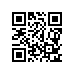 О назначении рецензентов выпускных квалификационных работ студентов образовательной программы «Городское развитие и управление» факультета Санкт-Петербургская школа социальных наук и востоковедения ПРИКАЗЫВАЮ:Назначить рецензентов выпускных квалификационных работ студентов 2 курса образовательной программы магистратуры «Городское развитие и управление», направления подготовки 38.04.04 «Государственное и муниципальное управление», факультета Санкт-Петербургская школа социальных наук и востоковедения, очной формы обучения согласно списку студентов (приложение).Директор                                                                                                 С.М.КадочниковПриложение к приказу НИУ ВШЭот 28.04.2020г. №. 8.3.6.2-06/2804-03 Список рецензентов выпускных квалификационных работ студентов2 курса образовательной программы «Городское развитие и управление»по направлению 38.04.04 «Государственное и муниципальное управление» в 2019-2020 учебном году№ п/пФ.И.О. студентаТема работы на русском языкеТема работы на английском языкеНаучный руководительРецензентРецензент№ п/пФ.И.О. студентаТема работы на русском языкеТема работы на английском языкеНаучный руководительФИОученая степень, ученое звание, место работы, занимаемая должностьБутырина Наталья АндреевнаОсобенности формирования государственных программ
 социальной защиты населения с учетом различных социально-демографических
 группFeatures of the Formation of State Programs for Social Protection of the Population with Taking into Account Various Socio-Demographic GroupsЛимонов Леонид Эдуардович, профессор департамента государственного администрирования, д.э.нВласова Татьяна Владиславовнак.э.н., доцент, Закрытое акционерное общество международный центр социально-экономических исследований «Леонтьевский центр», заместитель директора-координатора научно-исследовательских программГерман Дарья ИгоревнаРеиндустриализация малых промышленных городов Свердловской области: ключевые проблемы и обоснование приоритетов местной экономической политикиRe-Industrialization of    and Towns of the  Region: Key Problems and Substantiation of Local Economic Policy PrioritiesНесена Марина Васильевна,  доцент департамента государственного администрирования, к.э.н.Савулькин Лев Израилевичк.г.н., Закрытое акционерное общество международный центр социально-экономических исследований «Леонтьевский центр», старший научный сотрудникГладышева Диана Витальевна Национальная стратегия действий в интересах женщин и её реализация в Санкт-ПетербургеNational Action Strategy in the Interests of Women and its Implementation in Заостровцев Андрей Павлович, профессор департамента государственного администрирования, к.э.н.Савулькин Лев Израилевичк.г.н., Закрытое акционерное общество международный центр социально-экономических исследований «Леонтьевский центр», старший научный сотрудникДолгопольский Сергей ЛьвовичСоздание образовательного учреждения по модели концессии за счет стратегического инвестора как фактор развития малого города в РоссииCreation of an Educational Institution under Concession Model at a Strategic Investor's Expense as a Development Factor of a   in Заостровцев Андрей Павлович, профессор департамента государственного администрирования, к.э.н.Савулькин Лев Израилевичк.г.н., Закрытое акционерное общество международный центр социально-экономических исследований «Леонтьевский центр», старший научный сотрудникИстомина Юлия ВячеславовнаАнализ различий регионов РФ по объективным и субъективным оценкам здоровья населенияAnalysis of the Differences between Regions of the  According to Objective and Subjective Assessments of the Population HealthНесена Марина Васильевна, доцент департамента государственного администрирования, к.э.н.Гурьева Мария Владимировна, к.э.н., ФГБОУ ВО «Санкт-Петербургский государственный академический институт живописи, скульптуры и архитектуры имени И.Е. Репина при Российской академии художеств», кафедра гуманитарных и философских наук, старший преподаватель Караев Исфандиёр УрунбойевичРегулирование цен на рынке жилой недвижимости для повышения его доступности на примере города ДушанбеPrice Regulation in the Residential Real Estate Market to Increase its Affordability (the Case of )Лимонов Леонид Эдуардович, профессор департамента государственного администрирования, д.э.нЖунда Николой Борисовичк.э.н., Закрытое акционерное общество международный центр социально-экономических исследований «Леонтьевский центр», старший научный сотрудникКиселев Дмитрий ОлеговичСовершенствование предоставление гражданам Санкт-Петербурга государственных и  социальных услуг на основе использования «Единой карты петербуржца»Enhancement of Public and Social Services Provision Order for  citizens Based on Unified Card of St. Petersburg CitizenСанина Анна Георгиевна, доцент департамента государственного администрирования, к.соц.н.Лихтин Анатолий АлексеевичК.э.н., Северо-Западный институт управления Российской академии народного хозяйства и государственной службы при президенте Российской Федерации, декан факультета государственного и муниципального управленияКокотчиков Антон АлександровичУправление жилищно-коммунальным комплексом г. Санкт-ПетербургаManagement of the Housing and Utility Sector of  Ларченко Любовь Васильевна, профессор  департамента государственного администрирования,  д.э.нДобряков Денис ВалерьевичАдминистрация г.Рыбинск, Глава Администрации городского округа РыбинскКурамшина Лана ИгоревнаПрименение модели циркулярной экономики в Архангельской области : возможности перехода и существующие барьерыApplication of the Circular Economy Model in the  Region: Transition Opportunities and Existing Barriers. Ларченко Любовь Васильевна, профессор департамента государственного администрирования,  д.э.нБерезин Сергей ВикторовичАкционерное общество «Группа «Илим», директор по связям с органами государственной власти и местного самоуправленияМаргарян Агван СамвеловичИспользование механизма ГЧП в реализации проектов реконструкции городских территорий (на примере Апраксина двора в Санкт-Петербурге)Use of PPP Mechanisms in Implementation of Projects of Urban Areas Regeneration (the Case of ApraksinDvor in St.Petersburg)Лимонов Леонид Эдуардович, профессор департамента государственного администрирования, д.э.нЖунда Николой Борисовичк.э.н., Закрытое акционерное общество международный центр социально-экономических исследований «Леонтьевский центр», старший научный сотрудникМеркурьева Ангелина ВикторовнаРазработка маркетинговой стратегии территории на примере Тосненского муниципального района Ленинградской областиDevelopment of Territorial Marketing Strategy (the Case of Tosnenskiy Municipal District of  Region)Лимонов Леонид Эдуардович, профессор департамента государственного администрирования, д.э.нВласова Татьяна Владиславовнак.э.н., доцент, Закрытое акционерное общество международный центр социально-экономических исследований «Леонтьевский центр», заместитель директора-координатора научно-исследовательских программМукминова Ирина АндреевнаСоциальные приоритеты развития районов Арктической зоны Республики Саха (Якутия)Social Priorities for Development of the Arctic Zone of the  (Yakutia)Ларченко Любовь Васильевна, профессор департамента государственного администрирования,  д.э.нШабунина Тамара Владимировна  к.э.н, с.н.с, Лаборатория проблем развития социального и экологического пространства и воспроизводства трудовых ресурсов региона Института проблем региональной экономики РАН, старший научный сотрудник Накопия Линда ГелаевнаОценка социальных и экономических эффектов от реализации проекта "ИТМО Хайпарк"Evaluation of Social and Economic Effects of "Itmo Highpark" Project Несена Марина Васильевна доцент департамента государственного администрирования  к.э.н.Гурьева Мария Владимировна, к.э.н., ФГБОУ ВО «Санкт-Петербургский государственный академический институт живописи, скульптуры и архитектуры имени И.Е. Репина при Российской академии художеств», кафедра гуманитарных и философских наук, старший преподаватель Панова Ольга ВадимовнаАнализ рынка труда моногородов Кемеровской областиAnalysis of the Labor Market of Single-Industry Towns in  RegionХодачек Александр Михайлович, профессор департамента государственного администрирования, д.э.н.Иванов Сергей Анатольевичд.э.н., Институт проблем региональной экономики, заведующий лабораторией проблем развития социального и экологического пространства и воспроизводства трудовых ресурсов регионаСергиенко Марина СергеевнаОценка эффективности государственной программы «Социально-экономическое развитие Арктической зоны Российской Федерации на период до 2025 года Evaluation of the Effectiveness of the State Program "Socio-Economic Development of The  Russian Federation’s Arctic Zone for the Period up to 2025Ларченко Любовь Васильевна, профессор  департамента государственного администрирования,  д.э.н.Щелкина Светлана Павловна к.э.н., с.н.с., Лаборатория проблем развития социального и экологического пространства и воспроизводства трудовых ресурсов региона Института проблем региональной экономики РАН, старший научныйсотрудникСтепанова Екатерина СергеевнаАнализ развития технопарков как инструментов стимулирования экономического ростаAnalysis of the Technology Parks Development as an Instrument of Economic GrowthКолчинская  Елизавета Эдуардовна, доцент департамента государственного администрирования, к.э.н.Растворцева Светлана Николаевна
д.э.н., профессор,  НИУ ВШЭ Москва), профессор департамента мировой экономики Тарасова Алина ГеннадьевнаСовершенствование механизма государственной политики по привлечению инвесторов в Северо-Западный федеральный округImproving the Mechanism of Public Policy to Attract Investors in the North-West Federal DistrictСанина Анна Георгиевна, доцент департамента государственного администрирования, к.соц.н.Якименко Ольга Александровна Закрытое акционерное общество международный центр социально-экономических исследований «Леонтьевский центр», Руководитель проектов и маркетинговых коммуникаций  Фардеева Ирина НаильевнаПроблемы развития общественного транспорта крупных городских агломераций на примере Санкт-ПетербургаProblems of Public Transport Development in Large Urban Agglomerations (the Case of St. Petersburg)Ходачек Александр Михайлович, профессор департамента государственного администрирования, д.э.н.Иванов Сергей Анатольевичд.э.н., Институт проблем региональной экономики, заведующий лабораторией проблем развития социального и экологического пространства и воспроизводства трудовых ресурсов регионаФомин Роман СергеевичПотенциал модернизации и развития исторической застройки Васильевского острова в рамках реализации государственной программы Санкт-Петербурга «Экономическое и социальное развитие территорий 
Санкт-Петербурга» The Potential of Modernization and Evolution of the Vasilevskiy Island’s Historical Development in the Framework of the Implementation of the St. Petersburg’s State Program «Economic And Social Development of the St. Petersburg’s Territories»Ходачек Александр Михайлович, профессор департамента государственного администрирования, д.э.н.Иванов Сергей Анатольевичд.э.н., Институт проблем региональной экономики, заведующий лабораторией проблем развития социального и экологического пространства и воспроизводства трудовых ресурсов регионаШабанова Галина АлександровнаСовершенствование механизма государственного управления РФ на основе внедрения искусственного интеллектаThe Development of the Mechanism of Russian Public Administration Based on the Introduction of Artificial IntelligenceСанина Анна Георгиевна, доцент департамента государственного администрирования, к.соц.н.Баркова Татьяна Николаевнак.с.н,, Северо-Западный институт управления Российской академии народного хозяйства и государственной службы при президенте Российской Федерации, Доцент кафедры государственного и муниципального управления